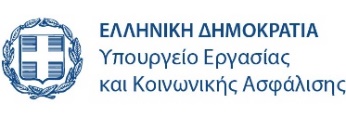 Αναρτήθηκαν τα μητρώα παρόχων κατάρτισης και πιστοποίησης για το νέο πρόγραμμα της ΔΥΠΑ σε πράσινες δεξιότητες για ανέργουςΑναρτήθηκαν σήμερα, Τετάρτη 31 Ιουλίου, τα μητρώα παρόχων κατάρτισης και πιστοποίησης του νέου προγράμματος απόκτησης και αναβάθμισης πράσινων δεξιοτήτων της ΔΥΠΑ για 50.000 ανέργους, στους ιστότοπους dypa.gov.gr και voucher.gov.gr Οι απορριφθέντες πάροχοι έχουν τη δυνατότητα να ενημερωθούν για τους λόγους της απόρριψής τους, χρησιμοποιώντας τους κωδικούς τους, μέσω της ηλεκτρονικής πλατφόρμας voucher.gov.grΑιτιολογημένες ενστάσεις, με τα τυχόν δικαιολογητικά συνημμένα, μπορούν να υποβληθούν από την Πέμπτη 1/8/2024 έως και τη Δευτέρα 5/8/2024 και ώρα 23:59, αποκλειστικά στην πλατφόρμα voucher.gov.gr(https://kub.voucher.gov.gr/oaed-sub2d/training-provider/private/app-objection/front/). Παράλληλα, από αύριο, Πέμπτη 1 Αυγούστου, ξεκινά η κατάθεση προγραμμάτων κατάρτισης, για τους εγκεκριμένους παρόχους,  όπως περιγράφεται στην Δημόσια Πρόσκληση, όπως τροποποιήθηκε και ισχύει, αποκλειστικά στην πλατφόρμα voucher.gov.gr(https://kub.voucher.gov.gr/oaed-sub2d/training-program/submission-form/front/).Η κατάθεση των προγραμμάτων κατάρτισης θα ολοκληρωθεί στις 5/8/2024Το πρόγραμμα υλοποιείται στο πλαίσιο του Εθνικού Σχεδίου Ανάκαμψης και Ανθεκτικότητας «Ελλάδα 2.0» με τη χρηματοδότηση της Ευρωπαϊκής Ένωσης – NextGenerationEU και έχει ως στόχο τη διασύνδεση της κατάρτισης με τις ανάγκες της αγοράς εργασίας και την ενίσχυση της απασχολησιμότητας των ανέργων για την ταχύτερη εργασιακή επανένταξή τους, στο πλαίσιο της πράσινης μετάβασης της οικονομίας.Για περισσότερες πληροφορίες επισκεφτείτε τις διευθύνσεις:   https://www.dypa.gov.gr/proghrammata-katartisis-ghia-to-tamio-anakampsishttps://www.voucher.gov.gr/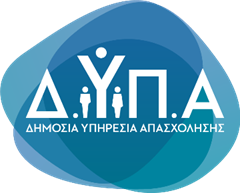 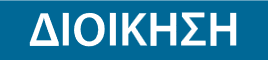 Τμήμα Επικοινωνίας &Δημοσίων ΣχέσεωνΑθήνα, 31.07.2024